Образовательный минимум Четверть2ПредметМатематика Класс11 (профильный уровень)Степень с рациональным показателем:Степень с рациональным показателем:Степень с рациональным показателем:Степень с рациональным показателем:Степень с рациональным показателем:Определение 1. Степенью числа a > 0 с рациональным показателем ,  где m - целое число, а n - натуральное ( n >1), называется число , т.е.                2. ,              3. Определение 1. Степенью числа a > 0 с рациональным показателем ,  где m - целое число, а n - натуральное ( n >1), называется число , т.е.                2. ,              3. Определение 1. Степенью числа a > 0 с рациональным показателем ,  где m - целое число, а n - натуральное ( n >1), называется число , т.е.                2. ,              3. Определение 1. Степенью числа a > 0 с рациональным показателем ,  где m - целое число, а n - натуральное ( n >1), называется число , т.е.                2. ,              3. Определение 1. Степенью числа a > 0 с рациональным показателем ,  где m - целое число, а n - натуральное ( n >1), называется число , т.е.                2. ,              3. Свойства степени с рациональным показателем. Свойства степени с рациональным показателем. Свойства степени с рациональным показателем. Свойства степени с рациональным показателем. Свойства степени с рациональным показателем. ПОНЯТИЕ ЛОГАРИФМАПОНЯТИЕ ЛОГАРИФМАПОНЯТИЕ ЛОГАРИФМАПОНЯТИЕ ЛОГАРИФМАПОНЯТИЕ ЛОГАРИФМАОПРЕДЕЛЕНИЕЛогарифмом положительного числа b по положительному и отличному от 1основанию а называют показатель степени, в которую нужно возвести число а, чтобы получить число b.ОПРЕДЕЛЕНИЕЛогарифмом положительного числа b по положительному и отличному от 1основанию а называют показатель степени, в которую нужно возвести число а, чтобы получить число b.ОСНОВНОЕ ЛОГАРИФМИЧЕСКОЕ ТОЖДЕСТВООСНОВНОЕ ЛОГАРИФМИЧЕСКОЕ ТОЖДЕСТВОСВОЙСТВА ЛОГАРИФМОВПЛОЩАДИ ПОВЕРХНОСТЕЙПЛОЩАДИ ПОВЕРХНОСТЕЙПЛОЩАДИ ПОВЕРХНОСТЕЙПЛОЩАДИ ПОВЕРХНОСТЕЙПЛОЩАДИ ПОВЕРХНОСТЕЙ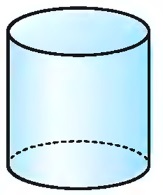 Площадь боковой поверхности цилиндраПлощадь боковой поверхности цилиндраПлощадь боковой поверхности цилиндраSб.п.ц.= 2πrhПлощадь полной поверхности цилиндраПлощадь полной поверхности цилиндраПлощадь полной поверхности цилиндраSп.п.ц = 2πR(h+r)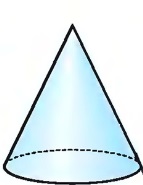 Площадь боковой поверхности конусаПлощадь боковой поверхности конусаПлощадь боковой поверхности конусаSб.п.к. = πrlПлощадь полной поверхности конусаПлощадь полной поверхности конусаПлощадь полной поверхности конуса Sп.п.к = πr(l+r)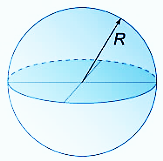 Площадь полной поверхности сферыПлощадь полной поверхности сферыПлощадь полной поверхности сферыSп.сф. = 4πR2Уравнение сферыУравнение сферыУравнение сферы, где - центр сферы, R – радиус сферы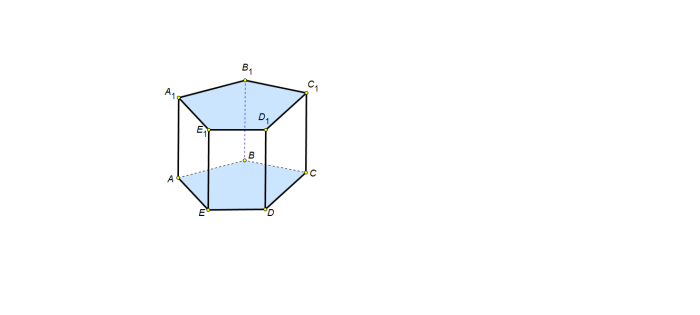 Площадь боковой поверхности прямой призмыПлощадь боковой поверхности прямой призмыПлощадь боковой поверхности прямой призмыSбок.= Росн.h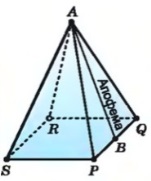 Площадь боковой поверхности правильной пирамидыПлощадь боковой поверхности правильной пирамидыПлощадь боковой поверхности правильной пирамидыSбок. =  Росн.ha